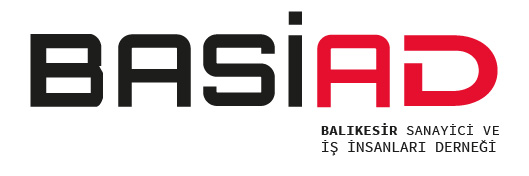 13.09.2022Sayı: 67/22DBASİAD: “Haziran Ayında Balıkesir Yatırımları Tarihi Zirvesinde”BASİAD Balıkesir Sanayici ve İş İnsanları Derneği Organları 12 Eylül 2022 Pazartesi günü bir araya gelerek “BASİAD Balıkesir Yatırım Raporu” nu değerlendirdi. Başkan Ümit Baysal Haziran ayında yapılan yatırım başlangıçları ile Balıkesir’in yatırımlarının zirve yapmasının Balıkesir yatırımlarının geleceği açısından umut verici olduğunu söyledi.  13 Eylül 2022 – Balıkesir /  Balıkesir Sanayici ve İş İnsanları Derneği 12 Eylül 2022 Pazartesi günü gerçekleştirdiği toplantıda BASİAD tarafından hazırlanan ve Balıkesir’in 2022 yılı Ocak-Temmuz dönemi yatırımlarının araştırıldığı rapor ışığında Balıkesir yatırım pozisyonunu ele aldı. BASİAD Başkanı Ümit Baysal Haziran ayında Balıkesir’de gerçekleştirilen yatırımları umut verici ve tarihi zirve olarak değerlendirdi. Rapora göre; Haziran 2022 içinde ülke genelindeki yatırım sayısı bin 335 ile çok büyük bir orana ulaşırken Balıkesir’deki yatırım başlangıçları ise 27’ye ulaştı. Toplantıya katılan üyeler raporla ilgili görüşlerini ifade ederken BASİAD Başkan Yardımcısı Selçuk Savaş Haziran ayında yatırım sayısındaki büyük artışın yanı sıra Polimetal Madenciliğin 2 Milyar 212 Milyon 183 Bin 25 TL tutarındaki yatırım başlangıcı Balıkesir yatırımları penceresinden kolay kolay kırılamayacak ve bugüne kadar görülmüş yatırımların en büyüklerinden biri olduğunu söyledi.Ocak-Temmuz 2022 Balıkesir Yatırım Dönemimde göze çarpan yatırımlar ise:POLİMETAL MADENCİLİK SANAYİ VE TİCARET ANONİM ŞİRKETİ 2 Milyar 212 Milyon 183 Bin 25 TLBPS BALIKESİR PATLAYICI MADDELER SANAYİ VE TİCARET ANONİM ŞİRKETİ 296 Miyon TLMRS KAĞIT KARTON SANAYİ VE TİCARET LİMİTED ŞİRKETİ 207 Milyon TLCARGILL TARIM VE GIDA SANAYİ TİCARET ANONİM ŞİRKETİ 167 Milyon TLBALIKESİR ELEKTROMEKANİK SANAYİ TESİSLERİ ANONİM ŞİRKETİ 128 Milyon TL olarak gerçekleşti.Buna göre ilk beş aylık dönemde alınan belgeler ve yatırım çeşitleri aşağıdadır. OCAK 2022:2022 Ocak Ayı toplam belge adedi 707. Ülke genelindeki toplam belgelerin 9 tanesi BALIKESİR e ait. Şubat  2022:2022 Şubat Ayı toplam belge adedi 617. Ülke genelindeki toplam belgelerin 7 tanesi BALIKESİR e ait. Mart  2022:2022 Mart Ayı toplam belge adedi 971. Ülke genelindeki toplam belgelerin 8 tanesi BALIKESİR e ait. Nisan  2022:2022 Nisan Ayı toplam belge adedi 1144. Ülke genelindeki toplam belgelerin 17 tanesi BALIKESİR e ait. Mayıs  2022:2022 Mayıs Ayı toplam belge adedi 824. Ülke genelindeki toplam belgelerin 10 tanesi BALIKESİR e ait. Haziran  2022:2022 Haziran Ayı toplam belge adedi 1335. Ülke genelindeki toplam belgelerin 27 tanesi BALIKESİR e ait. Temmuz  2022:2022 Temmuz Ayı toplam belge adedi 868. Ülke genelindeki toplam belgelerin 11 tanesi BALIKESİR e ait. Kamuoyuna saygı ile duyurulur.Selçuk SavaşYönetim Kurulu Başkan Yardımcısı ve Basın SözcüsüFirmanın AdıYatırımınYatırımınYatırım Tutarı (TL)Firmanın AdıİlçesiKonusuCinsiYatırım Tutarı (TL)MRS KAĞIT KARTON SANAYİ VE TİCARET LİMİTED ŞİRKETİAltıeylülİMALAT - KAĞIT HAMURU, KAĞIT VE MUKAVVA İMALATITEVSİ207.000.000SET PALET SANAYİ VE TİCARET ANONİM ŞİRKETİKaresiİMALAT - AĞAÇTAN YAPILAN AMBALAJ MALZEMELERİ İMALATIKOMPLE YENİ YATIRIM22.938.630EXPERT GÖZLÜK SANAYİ ANONİM ŞİRKETİAyvalıkİMALAT - OPTİK ALETLER VE FOTOĞRAFÇILIK TEÇHİZATI İMALATIKOMPLE YENİ YATIRIM4.414.554BAYDAR TRAFO KAZANLARI SANAYİ VE TİCARET LİMİTED ŞİRKETİAltıeylülİMALAT - ELEKTRİK MOTORU, JENERATÖR VE TRANSFORMATÖRLERİN İMALATIKOMPLE YENİ YATIRIM39.115.025İSKELE KUMRU İNŞAAT TAAHHÜT NAKLİYE HAFRİYAT GIDA TURİZM TİCARET LİMİTED ŞİRKETİAltıeylülİMALAT - ÇİMENTO VE ALÇI İLE SERTLEŞTİRİLMİŞ MADDELERİN İMALATIKOMPLE YENİ YATIRIM2.890.000BPS BALIKESİR PATLAYICI MADDELER SANAYİ VE TİCARET ANONİM ŞİRKETİKaresiİMALAT - SİLAH VE MÜHİMMAT İMALATIMODERNİZASYON, ÜRÜN ÇEŞİTLENDİRME296.601.055EFE SAC SANAYİ VE TİCARET LİMİTED ŞİRKETİDursunbeyİMALAT - METAL YAPI MALZEMELERİ İMALATIKOMPLE YENİ YATIRIM12.179.888SÜTCAN HAYVANCILIK VE SÜT ENDÜSTRİSİ SANAYİ VE TİCARET ANONİM ŞİRKETİBandırmaTARIM - KOYUN, KEÇİ, SIĞIR, AT, EŞEK, BARDO, KATIR VB. YETİŞTİRİLMESİ; SÜT HAYVANCILIĞIMODERNİZASYON11.249.965PEKER METAL SANAYİ İÇ VE DIŞ TİCARET ANONİM ŞİRKETİBandırmaİMALAT - DEMİR - ÇELİK DIŞINDAKİ ANA METAL SANAYİİTEVSİ3.776.371Firmanın AdıYatırımınYatırımınYatırım Tutarı (TL)Firmanın AdıİlçesiKonusuCinsiYatırım Tutarı (TL)DENİZ KUMU SU ÜRÜNLERİ GIDA TİCARET VE SANAYİ LİMİTED ŞİRKETİBandırmaTARIM - BALIKÇILIK, BALIK ÜRETME VE YETİŞTİRME ÇİFTLİKLERİNİN İŞLETİLMESİ VE BALIKÇILIKLA İLGİLİ HİZMETLERKOMPLE YENİ YATIRIM19.735.160AYDOĞAN MERMER SANAYİ VE TİCARET LİMİTED ŞİRKETİMarmaraMADENCİLİK - B.Y.S. DİĞER MADENCİLİK VE TAŞOCAKÇILIĞITEVSİ24.083.484ALTUN MERMER VE İNŞAAT SANAYİ TİCARET LİMİTED ŞİRKETİMarmaraMADENCİLİK - B.Y.S. DİĞER MADENCİLİK VE TAŞOCAKÇILIĞIKOMPLE YENİ YATIRIM12.809.818SEVİL EROL TIRMIK MERMERMarmaraMADENCİLİK - B.Y.S. DİĞER MADENCİLİK VE TAŞOCAKÇILIĞITEVSİ20.844.576TREND DENİZ ÜRÜNLERİ VE İNŞAAT TİCARET LİMİTED ŞİRKETİAyvalıkTARIM - BALIKÇILIK, BALIK ÜRETME VE YETİŞTİRME ÇİFTLİKLERİNİN İŞLETİLMESİ VE BALIKÇILIKLA İLGİLİ HİZMETLERKOMPLE YENİ YATIRIM5.725.334BİLDEMMAK EĞİTİM İNŞAAT TURİZM SANAYİ VE TİCARET LİMİTED ŞİRKETİGönenTARIM - SEBZE, BAHÇE VE KÜLTÜR BİTKİLERİ İLE FİDANLIK ÜRÜNLERİNİN YETİŞTİRİLMESİKOMPLE YENİ YATIRIM8.450.000BAYS SAVUNMA SANAYİ ANONİM ŞİRKETİGönenİMALAT - METALLERİN DÖVÜLMESİ, PRESLENMESİ, BASKILANMASI VE YUVARLANMASI; TOZ METALÜRJİSİKOMPLE YENİ YATIRIM8.707.227Firmanın AdıYatırımınYatırımınYatırım Tutarı (TL)Firmanın AdıİlçesiKonusuCinsiYatırım Tutarı (TL)ES PASLANMAZ ÇELİK SANAYİ VE TİCARET LİMİTED ŞİRKETİKaresiİMALAT - DİĞER GENEL AMAÇLI MAKİNELERİN İMALATITEVSİ6.253.742KÖYMAK TARIM MAKİNALARI TARIM ÜRÜNLERİ HAYVANCILIK ZİRAİ İLAÇLAR GÜBRE PAZARLAMA SANAYİ VE DIŞ TİCARET LİMİTED ŞİRKETİBandırmaİMALAT - TARIM VE ORMAN MAKİNELERİ İMALATITEVSİ8.200.000SERDAR EKSERBandırmaTARIM - BALIKÇILIK, BALIK ÜRETME VE YETİŞTİRME ÇİFTLİKLERİNİN İŞLETİLMESİ VE BALIKÇILIKLA İLGİLİ HİZMETLERKOMPLE YENİ YATIRIM40.692.548BALIKESİR BİLGİ OKULLARI TİCARET LİMİTED ŞİRKETİKaresiHİZMETLER - İLKÖĞRETİM HİZMETLERİKOMPLE YENİ YATIRIM4.221.000ÜÇ-EL TARIM ÜRÜNLERİ TOHUMCULUK VE MOTORLU ARAÇLAR GIDA TAAHHÜT SANAYİ VE TİCARET LİMİTED ŞİRKETİGönenİMALAT - ÖĞÜTÜLMÜŞ TAHIL ÜRÜNLERİ İMALATIMODERNİZASYON, TEVSİ46.002.565SARIBAŞ TARIM VE SÜT ÜRÜNLERİ İMALAT PAZARLAMA SANAYİ VE TİCARET LİMİTED ŞİRKETİBurhaniyeİMALAT - SÜT ÜRÜNLERİ İMALATIMODERNİZASYON4.350.000KARAKUŞ PREFABRİK İNŞAAT AKARYAKIT SANAYİ VE TİCARET LİMİTED ŞİRKETİAltıeylülİMALAT - ÇİMENTO VE ALÇI İLE SERTLEŞTİRİLMİŞ MADDELERİN İMALATITEVSİ23.688.100ATEA AMBALAJ SANAYİ TİCARET LİMİTED ŞİRKETİKaresiİMALAT - TEKSTİL ELYAFININ HAZIRLANMASI VE İPLİK HALİNE GETİRİLMESİ; TEKSTİL DOKUMACILIĞIKOMPLE YENİ YATIRIM30.806.240Firmanın AdıYatırımınYatırımınYatırım Tutarı (TL)Firmanın AdıİlçesiKonusuCinsiYatırım Tutarı (TL)GÜRPINAR CAM TİCARET VE SANAYİ ANONİM ŞİRKETİAltıeylülİMALAT - CAM VE CAM ÜRÜNLERİ İMALATIÜRÜN ÇEŞİTLENDİRME4.530.714CAFER TÜRKYILMAZ İNŞAAT OTELCİLİK VE TURİZM ANONİM ŞİRKETİAyvalıkHİZMETLER - OTELLER, MOTELLER, PANSİYONLAR, KAMPLAR VE DİĞER KONAKLAMA YERLERİMODERNİZASYON10.518.000KULA YAĞ VE EMEK YEM SANAYİ TİCARET ANONİM ŞİRKETİKaresiENERJİ - ELEKTRİK ÜRETİMİ, İLETİMİ VE DAĞITIMIKOMPLE YENİ YATIRIM17.880.000SELJEL JELATİN SANAYİ VE TİCARET ANONİM ŞİRKETİGönenİMALAT - B.Y.S. KİMYASAL ÜRÜNLERİN İMALATIKOMPLE YENİ YATIRIM49.285.000KURTAKLAR KİMYA SANAYİ TİCARET ANONİM ŞİRKETİGönenİMALAT - METAL ATIK VE HURDALARIN YENİDEN DEĞERLENDİRİLMESİTEVSİ23.185.291YAKAR ÇELİK DÖVME EL ALETLERİ SANAYİ ANONİM ŞİRKETİGönenİMALAT - ÇATAL-BIÇAK TAKIMI, EL ALETLERİ VE HIRDAVAT MALZEMELERİ İMALATITEVSİ18.147.534HANAKS AKSESUAR İMALAT İTHALAT İHRACAT SANAYİ VE TİCARET LİMİTED ŞİRKETİAltıeylülİMALAT - ÇATAL-BIÇAK TAKIMI, EL ALETLERİ VE HIRDAVAT MALZEMELERİ İMALATIMODERNİZASYON, TEVSİ14.256.357OYAK ÇİMENTO FABRİKALARI ANONİM ŞİRKETİMarmaraMADENCİLİK - KUM, KİL VE TAŞOCAKÇILIĞIKOMPLE YENİ YATIRIM55.635.125ADİN OTO DONANIM SANAYİ VE TİCARET ANONİM ŞİRKETİGönenİMALAT - MOTORLU KARA TAŞITLARI VE BUNLARIN MOTORLARIYLA İLGİLİ PARÇA VE AKSESUARLARIN İMALATIÜRÜN ÇEŞİTLENDİRME28.776.829MKS DEVO KİMYA SANAYİ TİCARET ANONİM ŞİRKETİGönenENERJİ - ELEKTRİK ÜRETİMİ, İLETİMİ VE DAĞITIMIKOMPLE YENİ YATIRIM7.250.865SOLARİS TARIM ENERJİ SANAYİ VE TİCARET LİMİTED ŞİRKETİKepsutTARIM - SEBZE, BAHÇE VE KÜLTÜR BİTKİLERİ İLE FİDANLIK ÜRÜNLERİNİN YETİŞTİRİLMESİKOMPLE YENİ YATIRIM15.800.000CMİ MÜHENDİSLİK İNŞAAT ENERJİ MAKİNE SANAYİ TİCARET LİMİTED ŞİRKETİAltıeylülENERJİ - ELEKTRİK ÜRETİMİ, İLETİMİ VE DAĞITIMIKOMPLE YENİ YATIRIM3.496.124SÜLEYMAN ŞANLI TURİZM TARIM HAYVANCILIK GIDA İNŞAAT TAŞIMACILIK VE TİCARET LİMİTED ŞİRKETİSavaştepeHİZMETLER - OTELLER, MOTELLER, PANSİYONLAR, KAMPLAR VE DİĞER KONAKLAMA YERLERİKOMPLE YENİ YATIRIM10.288.627ONSET KİMYA SANAYİ VE TİCARET LİMİTED ŞİRKETİGönenİMALAT - ANA KİMYASAL MADDELERİN İMALATI (KİMYASAL GÜBRE VE AZOTLU BİLEŞİKLER HARİÇ)TEVSİ3.827.000SAVAŞLAR TESİSAT TAAHHÜT VE TİCARET LİMİTED ŞTİAltıeylülİMALAT - DİĞER GENEL AMAÇLI MAKİNELERİN İMALATIMODERNİZASYON, TEVSİ8.281.000MATLI SÜT VE SÜT ÜRÜNLERİ SANAYİ VE TİCARET ANONİM ŞİRKETİSusurlukİMALAT - SÜT ÜRÜNLERİ İMALATIMODERNİZASYON24.954.296ÜLKER DENİZ ÜRÜNLERİ SANAYİ VE TİCARET ANONİM ŞİRKETİErdekTARIM - BALIKÇILIK, BALIK ÜRETME VE YETİŞTİRME ÇİFTLİKLERİNİN İŞLETİLMESİ VE BALIKÇILIKLA İLGİLİ HİZMETLERKOMPLE YENİ YATIRIM34.465.692Firmanın AdıYatırımınYatırımınYatırım Tutarı (TL)Firmanın AdıİlçesiKonusuCinsiYatırım Tutarı (TL)BLUE DİAMOND SEA FOOD GIDA ANONİM ŞİRKETİErdekTARIM - BALIKÇILIK, BALIK ÜRETME VE YETİŞTİRME ÇİFTLİKLERİNİN İŞLETİLMESİ VE BALIKÇILIKLA İLGİLİ HİZMETLERKOMPLE YENİ YATIRIM38.577.349BALIKESİR ALTIEYLÜL ÖZEL EĞİTİM GIDA HAYVANCILIK TURİZM İNŞAAT TAAHHÜT SANAYİ VE TİCARET ANONİM ŞİRKETİAltıeylülHİZMETLER - İLKÖĞRETİM HİZMETLERİKOMPLE YENİ YATIRIM4.206.115SAME DEUTZ FAHR TRAKTÖR SANAYİ VE TİCARET ANONİM ŞİRKETİGönenİMALAT - TARIM VE ORMAN MAKİNELERİ İMALATIMODERNİZASYON, TEVSİ85.266.399CARGILL TARIM VE GIDA SANAYİ TİCARET ANONİM ŞİRKETİAltıeylülİMALAT - BİTKİSEL VE HAYVANSAL SIVI VE KATI YAĞ İMALATIMODERNİZASYON, TEVSİ167.263.082KOP ENERJİ ÜRETİM ANONİM ŞİRKETİDursunbeyİMALAT - ANA KİMYASAL MADDELERİN İMALATI (KİMYASAL GÜBRE VE AZOTLU BİLEŞİKLER HARİÇ)KOMPLE YENİ YATIRIM71.991.000BURHANİYE TİCARET ODASI LABORATUVAR HİZMETLERİ LİMİTED ŞİRKETİBurhaniyeHİZMETLER - TEKNİK TEST VE ANALİZ FAALİYETLERİTEVSİ3.380.690FİZYOTERMAL TURİZM SAĞLIK HİZMETLERİ İMALAT SANAYİ VE TİCARET ANONİM ŞİRKETİBurhaniyeİMALAT - SEBZE VE MEYVELERİN İŞLENMESİ VE SAKLANMASIKOMPLE YENİ YATIRIM17.750.000GÜRBEY SÜT ÜRÜNLERİ GIDA SANAYİ VE TİCARET ANONİM ŞİRKETİHavranİMALAT - SÜT ÜRÜNLERİ İMALATIKOMPLE YENİ YATIRIM10.759.670GÜZELBAHÇE ÇİÇEK ORGANİZASYON TARIM HAYVANCILIK VE İNŞAAT LİMİTED ŞİRKETİGönenTARIM - KOYUN, KEÇİ, SIĞIR, AT, EŞEK, BARDO, KATIR VB. YETİŞTİRİLMESİ; SÜT HAYVANCILIĞIKOMPLE YENİ YATIRIM8.291.462KAGEM ÇEVRE ENERJİ VE ENDÜSTRİYEL SİSTEMLER ANONİM ŞİRKETİAltıeylülİMALAT - KALDIRMA VE TAŞIMA TEÇHİZATI İMALATIKOMPLE YENİ YATIRIM14.768.410Firmanın AdıYatırımınYatırımınYatırım Tutarı (TL)Firmanın AdıİlçesiKonusuCinsiYatırım Tutarı (TL)TUNA GRUP ORGANİK GIDA TARIM VE HAYVANCILIK ENERJİ İNŞAAT KİMYA TEKSTİL SANAYİ TİCARET LİMİTED ŞİRKETİBandırmaİMALAT - SEBZE VE MEYVELERİN İŞLENMESİ VE SAKLANMASIKOMPLE YENİ YATIRIM12.695.330ÖZCAN DUMAN - EGE DUMAN GRUPEdremitİMALAT - PLASTİK ÜRÜNLERİ İMALATIKOMPLE YENİ YATIRIM4.545.145ÖZGLASS CAM SANAYİ VE TİCARET LİMİTED ŞİRKETİAltıeylülİMALAT - CAM VE CAM ÜRÜNLERİ İMALATINAKİL, TEVSİ22.250.199YÖRÜKLER ORMAN ÜRÜNLERİ İNŞAAT NAKLİYE DAYANIKLI TÜKETİM MALLARI SANAYİ TİCARET LİMİTED ŞİRKETİDursunbeyİMALAT - KERESTE VE PARKE SANAYİNAKİL, TEVSİ20.116.547BALIKESİR ÖLMEZ GIDA İNŞAAT SANAYİ VE TİCARET ANONİM ŞİRKETİAltıeylülENERJİ - ELEKTRİK ÜRETİMİ, İLETİMİ VE DAĞITIMIKOMPLE YENİ YATIRIM7.082.136AVKA MO MOBİLYA GIDA İNŞAAT TURİZM İTHALAT İHRACAT SANAYİ TİCARET LİMİTED ŞİRKETİEdremitİMALAT - İNŞAAT KERESTESİ VE DOĞRAMA İMALATIKOMPLE YENİ YATIRIM3.205.000NORA ELEKTRONİK VE YEMEK SANAYİ TİCARET LİMİTED ŞİRKETİErdekTARIM - BALIKÇILIK, BALIK ÜRETME VE YETİŞTİRME ÇİFTLİKLERİNİN İŞLETİLMESİ VE BALIKÇILIKLA İLGİLİ HİZMETLERTEVSİ23.907.342TENPLAS TEKNİK TEKSTİL PLASTİK İNŞAAT TURİZM SANAYİ VE TİCARET LİMİTED ŞİRKETİAltıeylülİMALAT - BAŞKA YERDE SINIFLANDIRILMAMIŞ TEKSTİL ÜRÜNLERİ İMALATIKOMPLE YENİ YATIRIM23.000.000BALIKESİR ELEKTROMEKANİK SANAYİ TESİSLERİ ANONİM ŞİRKETİAltıeylülİMALAT - ELEKTRİK MOTORU, JENERATÖR VE TRANSFORMATÖRLERİN İMALATITEVSİ128.315.955LUFTSİS KLİMA SİSTEMLERİ SANAYİ VE TİCARET ANONİM ŞİRKETİGönenİMALAT - DİĞER GENEL AMAÇLI MAKİNELERİN İMALATITEVSİ9.449.320TOYÇELİK DEMİR ÇELİK TİCARET VE SANAYİ LİMİTED ŞİRKETİDursunbeyİMALAT - KERESTE VE PARKE SANAYİKOMPLE YENİ YATIRIM7.850.000AHMET CANSEVENAltıeylülENERJİ - ELEKTRİK ÜRETİMİ, İLETİMİ VE DAĞITIMIKOMPLE YENİ YATIRIM14.579.100YAĞCI OTOMOTİV GAYRİMENKUL ALIM SATIM VE İNŞAAT SANAYİ TİCARET LİMİTED ŞİRKETİAltıeylülENERJİ - ELEKTRİK ÜRETİMİ, İLETİMİ VE DAĞITIMIKOMPLE YENİ YATIRIM4.827.470POLİMETAL MADENCİLİK SANAYİ VE TİCARET ANONİM ŞİRKETİBigadiçMADENCİLİK - URANYUM VE TORYUM CEVHERLERİ HARİÇ; DEMİR DIŞINDA KALAN METAL CEVHERLERİ MADENCİLİĞİÜRÜN ÇEŞİTLENDİRME2.212.183.025NORA ELEKTRONİK VE YEMEK SANAYİ TİCARET LİMİTED ŞİRKETİErdekİMALAT - BALIK VE BALIK ÜRÜNLERİNİN İŞLENMESİ VE SAKLANMASIKOMPLE YENİ YATIRIM21.913.000TOKYAY KERESTE ORMAN ÜRÜNLERİ TARIM GIDA İNŞAAT NAKLİYAT SANAYİ VE TİCARET LİMİTED ŞİRKETİGönenİMALAT - KERESTE VE PARKE SANAYİKOMPLE YENİ YATIRIM24.983.412ÇEVRİMİÇİ ÖZEL EĞİTİM KİMYASAL ÜRÜNLER KOZMETİK SANAYİ VE TİCARET ANONİM ŞİRKETİAltıeylülİMALAT - SABUN VE DETERJAN, TEMİZLİK VE CİLALAMA MADDELERİ; PARFÜM; KOZMETİK VE TUVALET MALZEMELERİ İMALATIKOMPLE YENİ YATIRIM15.866.800ÖZGLASS CAM SANAYİ VE TİCARET LİMİTED ŞİRKETİAltıeylülİMALAT - CAM VE CAM ÜRÜNLERİ İMALATINAKİL, TEVSİ23.273.758ŞAHLAN PLASTİK SÜT ÜRÜNLERİ GIDA MADDELERİ AMBALAJ SANAYİ VE TİCARET LİMİTED ŞİRKETİAltıeylülİMALAT - PLASTİK ÜRÜNLERİ İMALATITEVSİ9.138.000BANDIRMA TEKNİK METAL MAKİNA GEMİ İNŞA SANAYİ VE TİCARET LİMİTED ŞİRKETİBandırmaİMALAT - TARIM VE ORMAN MAKİNELERİ İMALATIKOMPLE YENİ YATIRIM21.700.000MADAK LİDAŞ TARIM ÜRÜNLERİ LİSANSLI DEPOCULUK ANONİM ŞİRKETİAltıeylülHİZMETLER - DEPOLAMA VE AMBARLAMA HİZMETLERİKOMPLE YENİ YATIRIM37.490.000NEFES SOSYAL HİZMETLER LİMİTED ŞİRKETİEdremitHİZMETLER - BARINACAK YER SAĞLANARAK YÜRÜTÜLEN SOSYAL HİZMETLERKOMPLE YENİ YATIRIM6.334.500İMTEK BETON BORU VE PREFABRİK ELEMANLAR İMALAT İNŞAAT SANAYİ VE TİCARET LİMİTED ŞİRKETİBandırmaİMALAT - ÇİMENTO VE ALÇI İLE SERTLEŞTİRİLMİŞ MADDELERİN İMALATINAKİL, TEVSİ28.300.000BYS MADENCİLİK SANAYİ VE TİCARET LİMİTED ŞİRKETİMarmaraMADENCİLİK - KUM, KİL VE TAŞOCAKÇILIĞIKOMPLE YENİ YATIRIM68.200.000AYTEKİN TAVUKÇULUK YEM SANAYİ VE TİCARET LİMİTED ŞİRKETİBandırmaENERJİ - ELEKTRİK ÜRETİMİ, İLETİMİ VE DAĞITIMIKOMPLE YENİ YATIRIM7.875.460AYDENİZ ET VE HAYVANCILIK SANAYİ TİCARET LİMİTED ŞİRKETİİvrindiİMALAT - MEZBAHACILIK; ETİN İŞLENMESİ VE SAKLANMASIÜRÜN ÇEŞİTLENDİRME14.359.739MARMARA TARIMSAL ÜRÜNLER DEPOLAMA SANAYİ VE TİCARET ANONİM ŞİRKETİBandırmaİMALAT - BİTKİSEL VE HAYVANSAL SIVI VE KATI YAĞ İMALATIMODERNİZASYON5.026.000Firmanın AdıYatırımınYatırımınYatırım Tutarı (TL)Firmanın AdıİlçesiKonusuCinsiYatırım Tutarı (TL)ALKAR ALÜMİNYUM SANAYİ VE TİCARET ANONİM ŞİRKETİAltıeylülİMALAT - METAL YAPI MALZEMELERİ İMALATIMODERNİZASYON4.184.000TUFAN AKDENİZ İNŞAAT GIDA TARIM ÜRÜNLERİ HAYVANCILIK TURİZM İTHALAT İHRACAT SANAYİ VE TİCARET LİMİTED ŞİRKETİKaresiENERJİ - ELEKTRİK ÜRETİMİ, İLETİMİ VE DAĞITIMIKOMPLE YENİ YATIRIM3.719.647OBA PLASTİK KİMYA VE GIDA SANAYİ LİMİTED ŞİRKETİEdremitİMALAT - PLASTİK ÜRÜNLERİ İMALATITEVSİ24.928.395BEŞTEKNİK PLASTİK MOBİLYA OTOMATİV MAKİNE KALIP SANAYİ İTHALAT VE İHRACAT TİCARET LİMİTED ŞİRKETİBandırmaİMALAT - MOBİLYA İMALATITEVSİ4.975.330NAKTAŞ MADENCİLİK ULAŞIM PETROL ÜRÜNLERİ SANAYİ VE TİCARET LİMİTED ŞİRKETİAyvalıkMADENCİLİK - KUM, KİL VE TAŞOCAKÇILIĞITEVSİ24.990.000OKYANUS HAYVANCILIK İNŞAAT TEMİZLİK GIDA TURİZM SANAYİ VE TİCARET ANONİM ŞİRKETİKaresiENERJİ - ELEKTRİK ÜRETİMİ, İLETİMİ VE DAĞITIMIKOMPLE YENİ YATIRIM7.030.967ERDAL TİCARET TARIMSAL MAKİNA PETROL ÜRÜNLERİ NAKLİYE İNŞAAT HAYVANCILIK SANAYİ VE TİCARET LİMİTED ŞİRKETİAltıeylülENERJİ - ELEKTRİK ÜRETİMİ, İLETİMİ VE DAĞITIMIKOMPLE YENİ YATIRIM5.900.000VURAL ZEYTİN ZEYTİNYAĞI GIDA TURİZM İNŞAAT TAAHHÜT SANAYİ İÇ VE DIŞ TİCARET LİMİTED ŞİRKETİEdremitİMALAT - BİTKİSEL VE HAYVANSAL SIVI VE KATI YAĞ İMALATIKOMPLE YENİ YATIRIM4.411.000TABA YAPI SANAYİ VE TİCARET LİMİTED ŞİRKETİKaresiENERJİ - ELEKTRİK ÜRETİMİ, İLETİMİ VE DAĞITIMIKOMPLE YENİ YATIRIM4.707.800ÇAĞIŞ ÖĞRENCİ YAŞAM MERKEZLERİ YATIRIM İŞLETME İNŞAAT VE TURİZM ANONİM ŞİRKETİAltıeylülHİZMETLER - OTELLER, MOTELLER, PANSİYONLAR, KAMPLAR VE DİĞER KONAKLAMA YERLERİMODERNİZASYON22.756.187DÖHLER GIDA SANAYİ ANONİM ŞİRKETİAltıeylülİMALAT - BAŞKA YERDE SINIFLANDIRILMAMIŞ GIDA MADDELERİ İMALATIÜRÜN ÇEŞİTLENDİRME9.521.320